Fiche de révision : la géothermie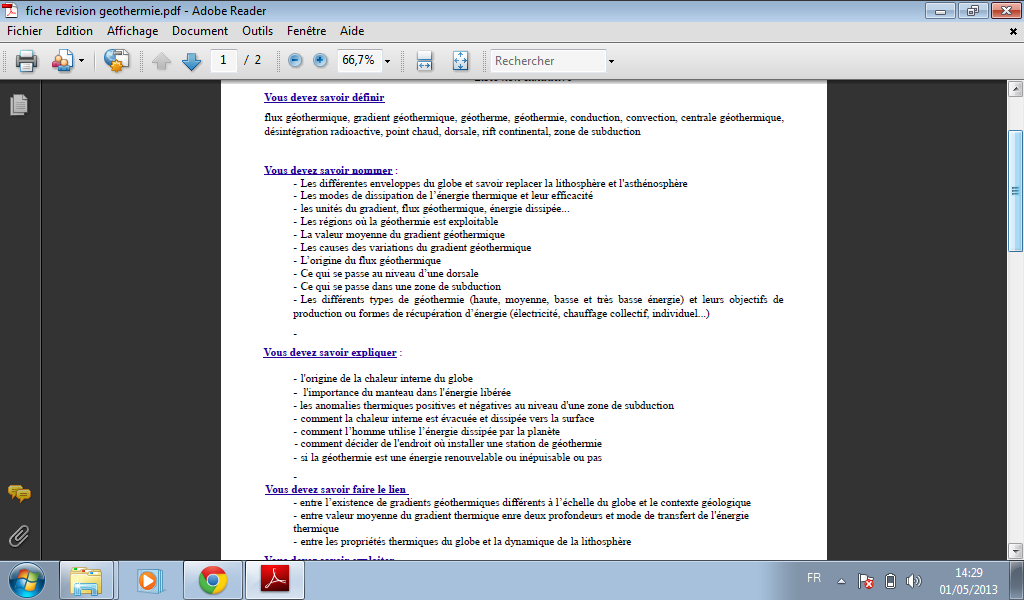 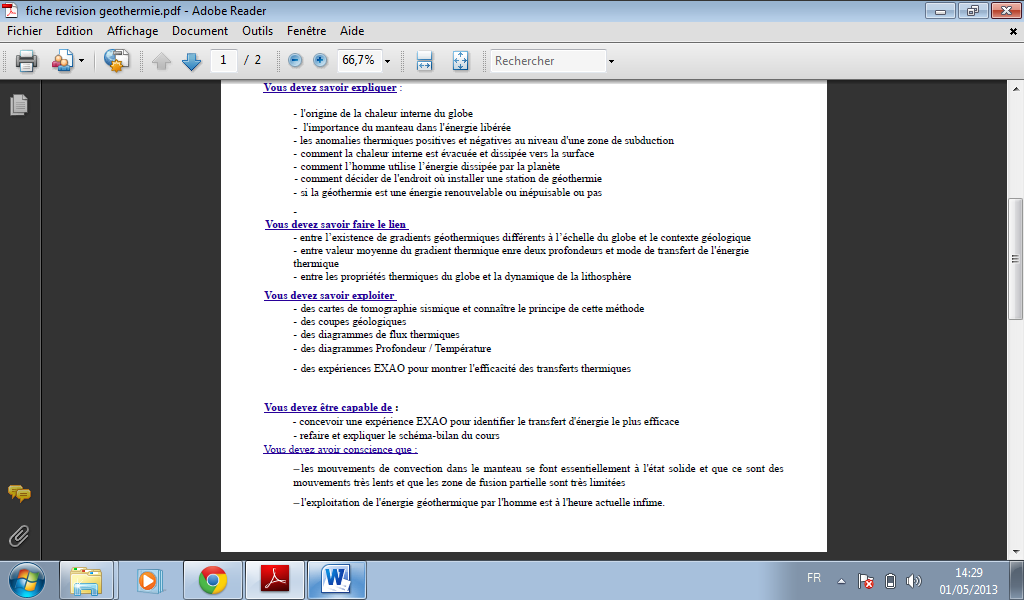 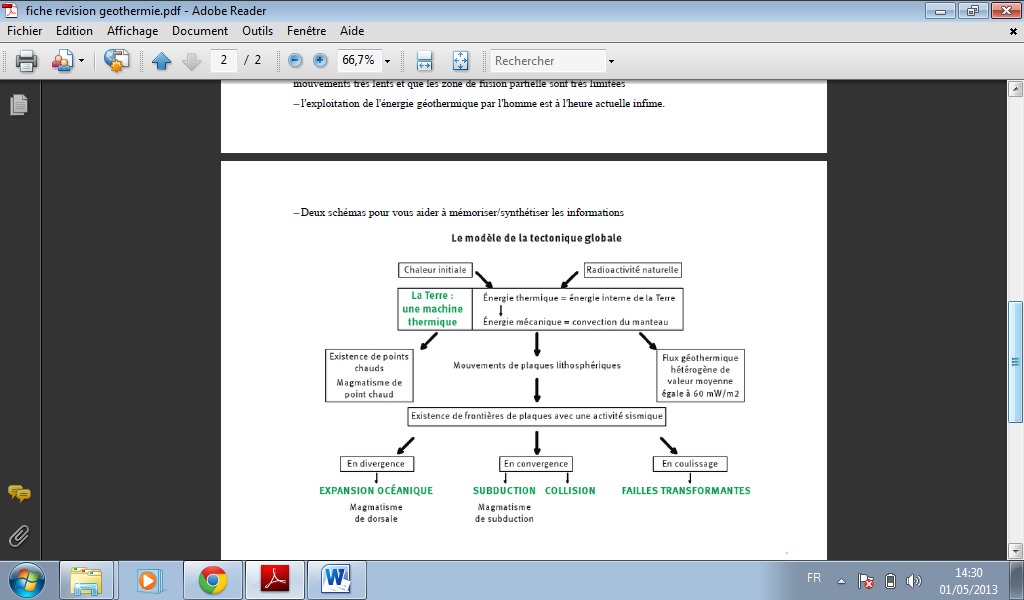 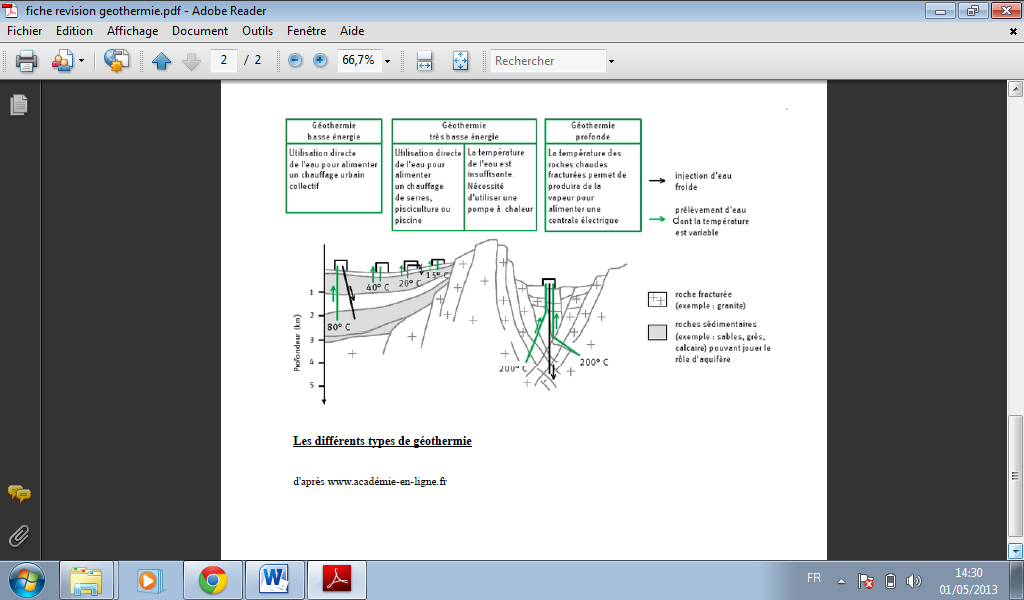 